Nr reklamacji: . . . . . . . . . . . . . . . . . . . . . . . . . . . . . . . . . . . . . . . . . . . . . . . . . . . . .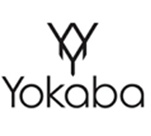 UZUPEŁNIA YOKABAFORMULARZ REKLAMACYJNYUZUPEŁNIA KLIENT Imię i nazwisko: . . . . . . . . . . . . . . . . . . . . . . . . . . . . . . . . . . . . . . . . . . . . . . . . . . . . . . . . . . . . . . . . . . . . . . . . . . . . . . . . . . . . . . . . . . Telefon: . . . . . . . . . . . . . . . . . . . . . . . . . . . . . . . . . . . . . . . . .  E-mail: . . . . . . . . . . . . . . . . . . . . . . . . . . . . . . . . . . . . . . . . . . . . . . . . . .Numer zamówienia: . . . . . . . . . . . . . . . . . . . . . . . . . . .         Data zakupu: . . . . . . . . . . . . . . . . . . . . . . . . . . . . . . . . . . . . . . . . . . . .Adres : . . . . . . . . . . . . . . . . . . . . . . . . . . . . . . . . . . . . . . . . . . . . . . . . . . . . . . . . . . . . . . . . . . . . . . . . . . . . . . . . . . . . . . . . . . . . . . . . . . .Produkt: . . . . . . . . . . . . . . . . . . . . . . . . . . . . . . . . . . . . . . . . . . . . . . . . . . . . . . . . . . . . . . . . . . . . . . . . . . . . . . . . . . . . . . . . . . . . . . . . .. . . . . . . . . . . . . . . . . . . . . . . . . . . . . . . . . . . . . . . . . . . . . . . . . . . . . . . . . . . . . . . . . . . . . . . . . . . . . . . . . . . . . . . . . . . . . . . . . . . . . . . . . .Lampa wraz z numerem seryjnym (jeśli dotyczy):. . . . . . . . . . . . . . . . . . . . . . . . . . . . . . . . . . . . . . . . . . . . . . . . . . . . . . . . . . . .  Frezarka wraz z numerem seryjnym (jeśli dotyczy):. . . . . . . . . . . . . . . . . . . . . . . . . . . . . . . . . . . . . . . . . . . . . . . . . . . . . . . . . . . Rączka od frezarki z numerem seryjnym (jeśli dotyczy): . . . . . . . . . . . . . . . . . . . . . . . . . . . . . . . . . . . . . . . . . . . . . . . . . . . . . .Opis problemu: . . . . . . . . . . . . . . . . . . . . . . . . . . . . . . . . . . . . . . . . . . . . . . . . . . . . . . . . . . . . . . . . . . . . . . . . . . . . . . . . . . . . . . . . . . . . . . . . . . . . . . . . . . . . . . . . . . . . . . . . . . . . . . . . . . . . . . . . . . . . . . . . . . . . . . . . . . . . . . . . . . . . . . . . . . . . . . . . . . . . . . . . . . . . . . . . . . . . .. . . . . . . . . . . . . . . . . . . . . . . . . . . . . . . . . . . . . . . . . . . . . . . . . . . . . . . . . . . . . . . . . . . . . . . . . . . . . . . . . . . . . . . . . . . . . . . . . . . . . . . . . .. . . . . . . . . . . . . . . . . . . . . . . . . . . . . . . . . . . . . . . . . . . . . . . . . . . . . . . . . . . . . . . . . . . . . . . . . . . . . . . . . . . . . . . . . . . . . . . . . . . . . . . . . .Produkt(y) wraz z wypełnionym formularzem reklamacyjnym prosimy wysłać na adres: Yokaba sp. z o.o., ul. Żwirowa 28, 05 – 506 Wilcza Góra z opisem „REKLAMACJA”. Prosimy załączyć dowód zakupu (paragon lub fakturę VAT).Warunkiem uwzględnienia reklamacji jest załączenie dowodu zakupu oraz podpisanej karty gwarancyjnej
(w przypadku lamp i frezarek). Jeśli nie masz dowodu zakupu albo karty gwarancyjnej, reklamacja może zostać uwzględniona na podstawie oświadczenia, wystawionego przez sprzedawcę (z dokładną datą zakupu urządzenia). Reklamacja zostanie rozpatrzona w ciągu 14 dni od momentu otrzymania towaru. W razie pytań dotyczących reklamacji prosimy o kontakt z Działem Reklamacji:tel. +48 782 535 353e-mail: reklamacje@yokaba.plZgodnie z ustawą z dnia 27.08.1997r. Dz. U. z 2002r., Nr 101, poz. 923 ze zm., wyrażam zgodę na przetwarzanie moich danych osobowych zawartych w zgłoszeniu reklamacyjnym dla potrzeb przeprowadzania procesu reklamacji nabytego przeze mnie towaru.. . . . . . . . . . . . . . . . . . . . . . . . . . . . . . .DATA I PODPIS